Propozycje działań i aktywności w domu dla dzieci  trzyletnich15.06.2020 PoniedziałekTemat kompleksowy: Piękna nasza polska cała  Temat dnia : Drogi i bezdroża.Cele:doskonali ogólną sprawność ruchową, odpowiednio reaguje na sygnały podawane przez nauczyciela, doskonali wchodzenie w rolędoskonali znajomość zasad ruchu drogowego,z uwagą i zainteresowaniem słucha utworu wierszowanego,odpowiada na pytania zadane przez nauczyciela,utrwala znajomość zasad ruchu drogowego, potrafi odpowiednio zareagować w przypadku nagabywania go przez obcą osobę,doskonali spostrzegawczość i umiejętność skupienia uwagi,1.„Gąski, gąski do domu!” – zabawa ruchowa z elementami naśladowania.Przebieg:Z grupy dzieci wybierz jedno lub dwoje i przekaż im, że oto zostały wilkami. Ichzadaniem jest pokazywać kły, warczeć i łapać pozostałe dzieci – gąski.Twoim zadaniem jest moderowanie dialogu:Rodzic : Gąski, gąski do domu.Gąski chórem: Boimy się.Rodzic : Czego?Gąski chórem: Wilka złego.Rodzic : A gdzie on jest?Gąski chórem: Za górami, za lasami.Rodzic : To gąski, gąski do domu.Po ostatnich słowach dzieci biegną w Twoim kierunku, a zadaniem wilka (wilków)jest złapanie jak największej liczby gąsek.1„Samochody” – zabawa ruchowa doskonaląca znajomość zasad ruchu drogowegoPrzebieg:Dzieci zmieniają się w samochody. Ty – kierująca ruchem, masz do dyspozycjitrzy chorągiewki (lub obręcze) w kolorach: żółtym, zielonym i czerwonym. Kiedypodniesiesz zieloną chorągiewkę, dzieci ruszają w drogę, wydając dźwiękicharakterystyczne dla pędzących samochodów. Kiedy podniesiesz żółtą chorągiewkę,dzieci zwalniają, przygotowują się do zatrzymania „pojazdów”. Kiedy podniesieszczerwoną chorągiewkę, dzieci zatrzymują się.4„Zwierzęta na wycieczce” – słuchanie wiersza z serii „Bezpieczne bajki i wierszyki”W zoo dziś dzień uroczysty,na wycieczkę idą wszyscy.Jest żyrafa, są dwa słonie,małpki dwie i cztery konie.Idzie gruby hipopotam,stąpa ciężko, chlapie błotem.Aż oburza się Pan zebra:– Czemu Pan o innych nie dba?Nagle zgrzyt i huk świst,na chodniku słychać pisk.Mały bocian z żółwiem małymprzez ulicę przebiec chciały.– Jak to można? – krzyczą słonie,– Przecież światło jest czerwone!Żółw się schował pod swój domek:– I co z tego, że czerwone?Zaskrzeczała więc papuga,– Gdy czerwone oczkiem mruga,musisz stać i czekać moment,żeby przejść na drugą stronę.Potem zmiana – możesz iść,bo zielone jest jak liść.Przez ulicę przechodź raźnie,nie ociągaj się! Odważnie!Rozmowa z dziećmi na temat wierszaJakie zwierzęta poszły na wycieczkę? Co się wydarzyło podczas przechodzenia przez jezdnię? Co zrobili żółw i bocian? Co poradziła im papuga?5.„Drogi i bezdroża” – rozmowa dydaktycznaPrzebieg:Przypomnij maluchom wszystkie zasady, którymi należy kierować się na drodze.Możesz również wspomnieć, co zrobić w sytuacji, gdy ktoś obcy proponuje imprzejażdżkę lub chce zabrać na lody. Muszą zapamiętać, że w żadnym wypadku niemożna ufać obcemu, który chce je gdzieś zabrać bez wiedzy rodziców.6.„Czerwony, niebieski, zielony” – zabawa tropiąca w ogrodzie.Przebieg:Zanim pójdziesz z dziećmi do ogrodu , udaj się tam sama i pochowajwśród zieleni kolorowe woreczki gimnastyczne: czerwone, zielone i niebieskie.Następnie wyjdź razem z dziećmi i powiedz im, że dzisiejszego dnia zabawicie sięw poszukiwaczy skarbów – dzieci będą poszukiwaczami, a w roli skarbów wystąpiąworeczki gimnastyczne ukryte w trudnodostępnych miejscach. Na początek przedszkolakipowinny się skupić na wyszukaniu woreczków w czerwonym, doskonale widocznymkolorze. Następnie powinny odnaleźć niebieskie. Na koniec wyznacz dzieciom arcytrudnezadanie – odszukanie zielonych, zlewających się z otoczeniem. Ostatnie zadaniebędzie wymagało od poszukiwaczy skupienia, uwagi i koncentracji, ale satysfakcjaz odnalezienia „skarbu” – ogromna.7.Dzieci i światła” – wspólna nauka piosenkiPrzebieg:Naucz dzieci piosenki: https://www.youtube.com/watch?v=WfMWPqPFYfMPo ulicach auta pędzą w różne strony.Uważajcie dzieci na światło czerwone.Razem z mamą muszę stanąć,kiedy światło jest czerwone.A na drugą przejdę stronęprzy świetle zielonym.Już hamują z piskiem auta rozpędzone.Bo na dzieci mruga światełko zielone.Razem z mamą muszę stanąć,kiedy światło jest czerwone.A na drugą przejdę stronęprzy świetle zielonym.Auta mkną po jezdni, chodnik jest dla dzieci.Patrzcie, jakie światło przed wami się świeci.Razem z mamą muszę stanąć,kiedy światło jest czerwone.A na drugą przejdę stronęprzy świetle zielonym.8.„Plastelinowe figury” – zabawa manipulacyjna rozwijająca wyobraźnięprzestrzenną, doskonaląca znajomość figur geometrycznychPrzebieg:Dzieci siedzą przy stolikach. Zwróć uwagę na ich prawidłowa postawę. Maluchystarają się siedzieć prosto, nie garbić się. Obie ręce spoczywają na stoliku. A tam…Na stolikach rozłóż plastelinę lub inną kolorową masę plastyczną. Ileż kolorów!Zadaniem maluchów jest ulepienie z plasteliny figury, której nazwę usłyszą odCiebie. Ulepcie kilka plastelinowych figur, a następnie poproś dzieciaki, by połączyłyje ze sobą, tak by tworzyły formę przestrzenną. Wyjaśnij, co to znaczy.Na sam koniec połaczcie wszystkie rzeźby (tak, tak, to najprawdziwsze rzeźby!),by tworzyły jedną dużą. Będzie wynikiem całej pracy.Śpiewające Brzdące - Jesteśmy dziećmi - Piosenki dla dziecihttps://www.youtube.com/watch?v=7K3_mSb1zRQ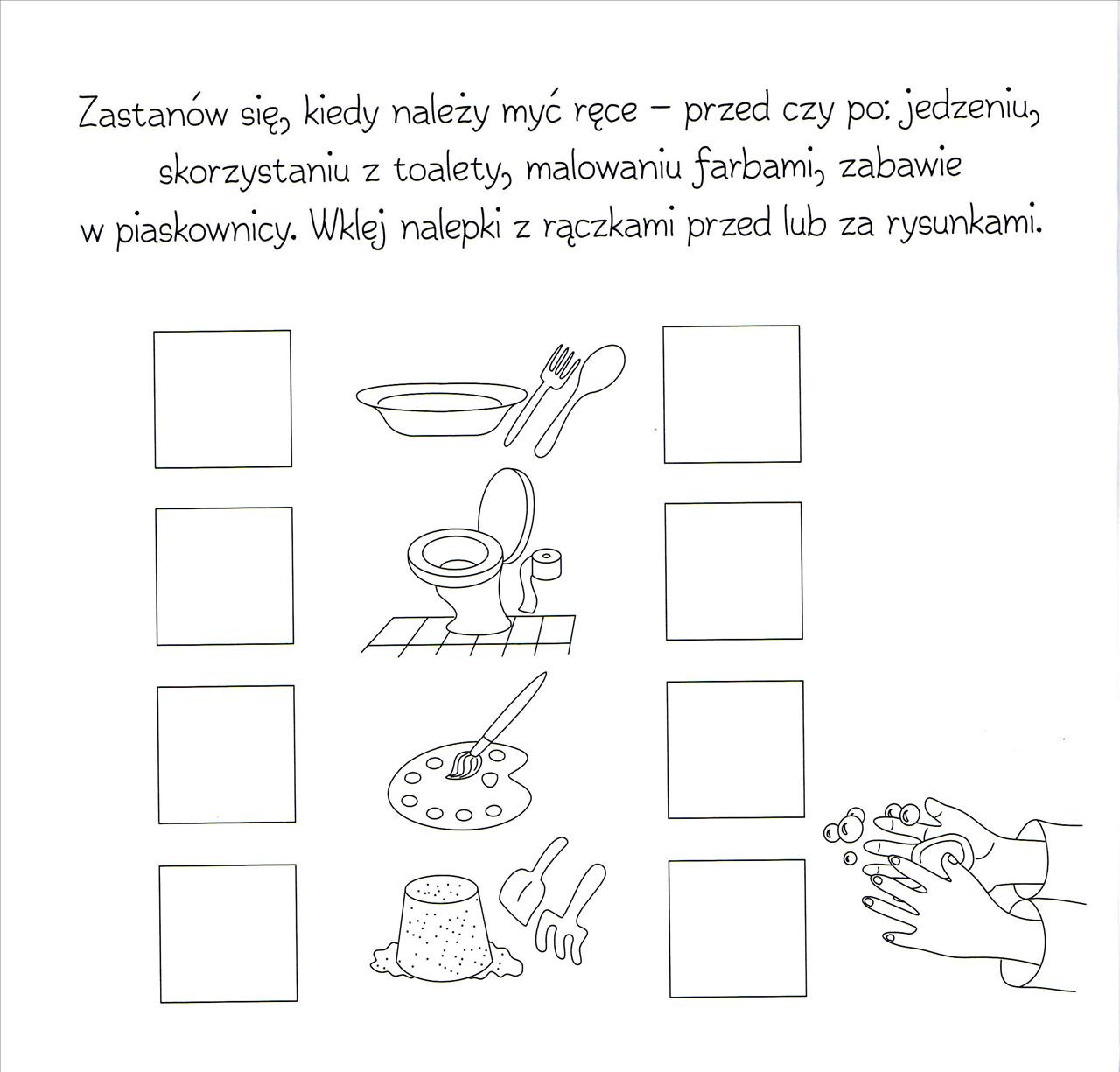 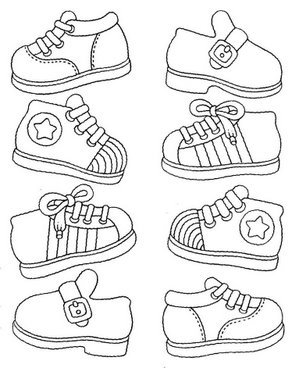 Połącz w pary takie same buty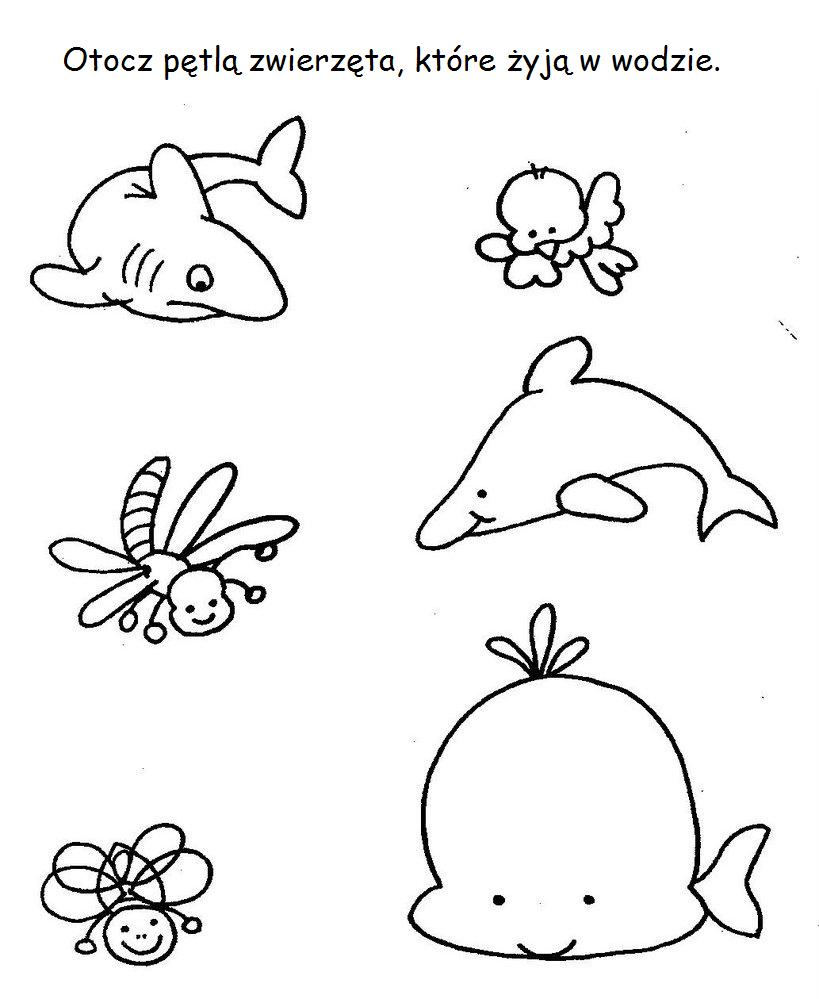 